WERA Rhodesian Park Dolomity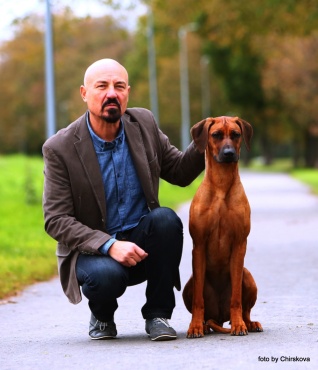 EZA APAZO
Folwark Zwierzęcy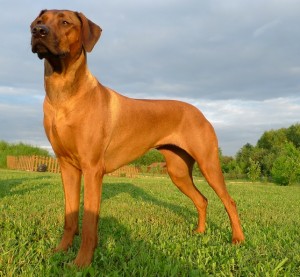 Awesome ENZO by Luanda
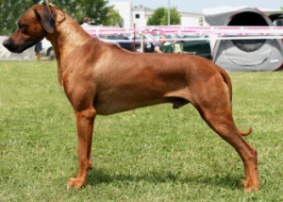 Emoyeni's Grand ZuberiMankoya's Great GamboWERA Rhodesian Park DolomityEZA APAZO
Folwark ZwierzęcyAwesome ENZO by Luanda
Emoyeni's Grand ZuberiZawadi Zumaridi JohariWERA Rhodesian Park DolomityEZA APAZO
Folwark ZwierzęcyAwesome ENZO by Luanda
Hillvalley's Angel of LuandaCheyenne of Ka-Ul-Li's RidgesWERA Rhodesian Park DolomityEZA APAZO
Folwark ZwierzęcyAwesome ENZO by Luanda
Hillvalley's Angel of LuandaOzrhode Wild InspirationWERA Rhodesian Park DolomityEZA APAZO
Folwark ZwierzęcyApaszka ZIJU Folwark Zwierzęcy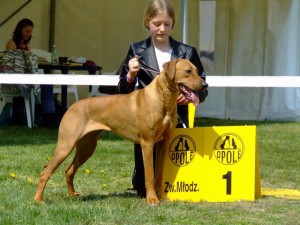 Jupiter of ParnassusKwetu Mahubbah's Fair PlayWERA Rhodesian Park DolomityEZA APAZO
Folwark ZwierzęcyApaszka ZIJU Folwark ZwierzęcyJupiter of ParnassusPenelope Echo ofParnassusWERA Rhodesian Park DolomityEZA APAZO
Folwark ZwierzęcyApaszka ZIJU Folwark ZwierzęcyKwetu's ZIZI MafungabusiKwetus BoomerangWERA Rhodesian Park DolomityEZA APAZO
Folwark ZwierzęcyApaszka ZIJU Folwark ZwierzęcyKwetu's ZIZI MafungabusiDaraja ZuziaWERA Rhodesian Park DolomityGLENAHOLM TAARIQ 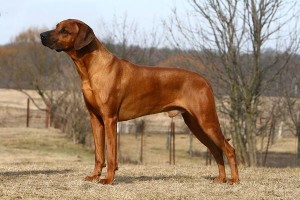 Amashutu Force B With YouRijstone War LordAmashutu Wild GeeseWERA Rhodesian Park DolomityGLENAHOLM TAARIQ Amashutu Force B With YouRijstone War LordRijstone BuyaniWERA Rhodesian Park DolomityGLENAHOLM TAARIQ Amashutu Force B With You Skiska Lakota SpiritSkiska Solitaire JestWERA Rhodesian Park DolomityGLENAHOLM TAARIQ Amashutu Force B With You Skiska Lakota SpiritSkiska Warrior PrincessWERA Rhodesian Park DolomityGLENAHOLM TAARIQ Glenaholm JemahChuclenook JockoRhoban Chason Of ChucklenookWERA Rhodesian Park DolomityGLENAHOLM TAARIQ Glenaholm JemahChuclenook JockoGlenaholm JaisingWERA Rhodesian Park DolomityGLENAHOLM TAARIQ Glenaholm JemahDanntrig Japa of GlenaholmPleasantview Bojelo Of RooderaaiWERA Rhodesian Park DolomityGLENAHOLM TAARIQ Glenaholm JemahDanntrig Japa of GlenaholmGlenaholm Jyoti of Danntrig